PREFEITURA MUNICIPAL DE SUL BRASIL/SCDEPARTAMENTO MUNICIPAL DE ESPORTESCAMPEONATO MUNICIPAL DE FUTSAL 2022Categorias: FORÇA LIVRE MASCULINO 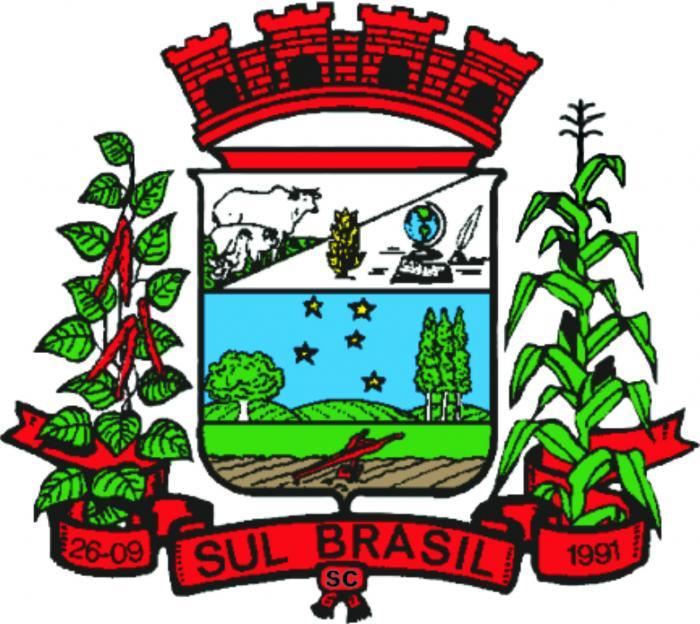 TABELA DE JOGOS CAMPEONATO MUNICIPAL DE FUTSAL 2022SISTEMA DE DISPUTA:1ª FASE: AS EQUIPES JOGAM TODAS CONTRA TODAS EM TURNO ÚNICO. OS PRIMEIROS COLOCADO DE CADA CHAVE CLASSIFICAM-SE DIRETO PARA AS QUARTAS DE FINAIS. SENDO QUE OS OUTROS SEIS MELHORES COLOCADOS CLASSIFICAM-SE PARA AS OITAVAS DE FINAL.OITAVAS DE FINAL: JOGO 01: 2 A X 7 BJOGO 02: 3 A X 6 BJOGO 03: 4 A X 5 BJOGO 04: 5 A X 4 BJOGO 05: 6 A X 3 BJOGO 06: 7 A X 2 BQUARTAS DE FINAL: JOGO 07: 1 A X VENCEDOR DO JOGO 04JOGO 08: 1 B X VENCEDOR DO JOGO 03JOGO 09: VENCEDOR DO JOGO 02 X VENCEDOR DO JOGO 06JOGO 10: VENCEDOR DO JOGO 01 X VENCEDOR DO JOGO 05SEMIFINAL:JOGO 11: VENCEDOR DO JOGO 07 X VENCEDOR DO JOGO 09JOGO 12: VENCEDOR DO JOGO 08 X VENCEDOR DO JOGO 10FINAL:JOGO 13: VENCEDOR DO JOGO 11 X VENCEDOR DO JOGO 12JOGO 14: PERDEDOR DO JOGO 11 X PERDEDOR DO JOGO 12TABELA DE JOGOS: CHAVE “A”CHAVE “B”SÃO CRISTÓVÃO ESPORTE CLUBEAC. MILANATLÉTICO DE MADRIDOS TAURAFACÇÃO DO ZÉ MARIATIRADENTES “B”PALMEIRASAMIGOS DO FUTEBOLTIRADENTES / LINHA SÃO CARLOSÉ OS GURICORINTHIANSLINHA NOVA APARECIDACONSTRUMAR LIVERPOOLOS GUAPORÁ1ª RODADA – DATA: 11 DE JUNHO DE 20221ª RODADA – DATA: 11 DE JUNHO DE 20221ª RODADA – DATA: 11 DE JUNHO DE 20221ª RODADA – DATA: 11 DE JUNHO DE 20221ª RODADA – DATA: 11 DE JUNHO DE 20221ª RODADA – DATA: 11 DE JUNHO DE 20221ª RODADA – DATA: 11 DE JUNHO DE 20221ª RODADA – DATA: 11 DE JUNHO DE 20221ª RODADA – DATA: 11 DE JUNHO DE 2022LOCAL: GINÁSIO MUNICIPAL LOCAL: GINÁSIO MUNICIPAL LOCAL: GINÁSIO MUNICIPAL LOCAL: GINÁSIO MUNICIPAL LOCAL: GINÁSIO MUNICIPAL LOCAL: GINÁSIO MUNICIPAL LOCAL: GINÁSIO MUNICIPAL LOCAL: GINÁSIO MUNICIPAL LOCAL: GINÁSIO MUNICIPAL Jg nºHoraCateg.Equipe AEquipe AXEquipe “B”Equipe “B”CH0118:10MAS.SÃO CRISTÓVÃO EC10X03ATLÉTICO DE MADRID“A”0220:10MAS.FACÇÃO DO ZÉ MARIA09X02OS GUAPORÁ“A”0321:00MAS.PALMEIRAS 02X04CONSTRUMAR“A”0421:50MAS.CORINTHIANS02X05TIRADENTES/Lª SÃO CARLOS “A”“A”1ª RODADA – DATA: 14 DE JUNHO DE 20221ª RODADA – DATA: 14 DE JUNHO DE 20221ª RODADA – DATA: 14 DE JUNHO DE 20221ª RODADA – DATA: 14 DE JUNHO DE 20221ª RODADA – DATA: 14 DE JUNHO DE 20221ª RODADA – DATA: 14 DE JUNHO DE 20221ª RODADA – DATA: 14 DE JUNHO DE 20221ª RODADA – DATA: 14 DE JUNHO DE 20221ª RODADA – DATA: 14 DE JUNHO DE 2022LOCAL: GINÁSIO MUNICIPAL LOCAL: GINÁSIO MUNICIPAL LOCAL: GINÁSIO MUNICIPAL LOCAL: GINÁSIO MUNICIPAL LOCAL: GINÁSIO MUNICIPAL LOCAL: GINÁSIO MUNICIPAL LOCAL: GINÁSIO MUNICIPAL LOCAL: GINÁSIO MUNICIPAL LOCAL: GINÁSIO MUNICIPAL Jg nºHoraCateg.Equipe AEquipe AXEquipe “B”Equipe “B”CH0519:00MAS.AMIGOS DO FUTEBOL00X00LIVERPOOL“B”0619:50MAS.AC MILAN00X03OS TAURA“B”0720:40MAS.LINHA NOVA APARECIDA00X03É OS GURI“B”FOLGA:FOLGA:TIRADENTES/Lª SÃO CARLOS “B”TIRADENTES/Lª SÃO CARLOS “B”TIRADENTES/Lª SÃO CARLOS “B”TIRADENTES/Lª SÃO CARLOS “B”TIRADENTES/Lª SÃO CARLOS “B”TIRADENTES/Lª SÃO CARLOS “B”TIRADENTES/Lª SÃO CARLOS “B”2ª RODADA – DATA: 18 DE JUNHO DE 20222ª RODADA – DATA: 18 DE JUNHO DE 20222ª RODADA – DATA: 18 DE JUNHO DE 20222ª RODADA – DATA: 18 DE JUNHO DE 20222ª RODADA – DATA: 18 DE JUNHO DE 20222ª RODADA – DATA: 18 DE JUNHO DE 20222ª RODADA – DATA: 18 DE JUNHO DE 20222ª RODADA – DATA: 18 DE JUNHO DE 20222ª RODADA – DATA: 18 DE JUNHO DE 2022LOCAL: GINÁSIO MUNICIPAL LOCAL: GINÁSIO MUNICIPAL LOCAL: GINÁSIO MUNICIPAL LOCAL: GINÁSIO MUNICIPAL LOCAL: GINÁSIO MUNICIPAL LOCAL: GINÁSIO MUNICIPAL LOCAL: GINÁSIO MUNICIPAL LOCAL: GINÁSIO MUNICIPAL LOCAL: GINÁSIO MUNICIPAL Jg nºHoraCateg.Equipe AEquipe AXEquipe “B”Equipe “B”CH0817:30MAS.OS TAURAXLINHA NOVA APARECIDA“B”0918:20MAS.É OS GURIXAMIGOS DO FUTEBOL“B”1019:10MAS.LIVERPOOLXTIRADENTES/Lª SÃO CARLOS “B”“B”FOLGA:FOLGA:AC MILANAC MILANAC MILANAC MILANAC MILANAC MILANAC MILAN2ª RODADA – DATA: 21 DE JUNHO DE 20222ª RODADA – DATA: 21 DE JUNHO DE 20222ª RODADA – DATA: 21 DE JUNHO DE 20222ª RODADA – DATA: 21 DE JUNHO DE 20222ª RODADA – DATA: 21 DE JUNHO DE 20222ª RODADA – DATA: 21 DE JUNHO DE 20222ª RODADA – DATA: 21 DE JUNHO DE 20222ª RODADA – DATA: 21 DE JUNHO DE 20222ª RODADA – DATA: 21 DE JUNHO DE 2022LOCAL: GINÁSIO MUNICIPAL LOCAL: GINÁSIO MUNICIPAL LOCAL: GINÁSIO MUNICIPAL LOCAL: GINÁSIO MUNICIPAL LOCAL: GINÁSIO MUNICIPAL LOCAL: GINÁSIO MUNICIPAL LOCAL: GINÁSIO MUNICIPAL LOCAL: GINÁSIO MUNICIPAL LOCAL: GINÁSIO MUNICIPAL Jg nºHoraCateg.Equipe AEquipe AXEquipe “B”Equipe “B”CH1119:00MAS.ATLÉTICO DE MADRIDXCORINTHIANS“A”1219:50MAS.TIRADENTES/Lª SÃO CARLOS “A”XPALMEIRAS“A”1320:40MAS.CONSTRUMARXFACÇÃO DO ZÉ MARIA“A”1421:30MAS.OS GUAPORÁXSÃO CRISTÓVÃO FC“A”3ª RODADA – DATA: 25 DE JUNHO DE 20223ª RODADA – DATA: 25 DE JUNHO DE 20223ª RODADA – DATA: 25 DE JUNHO DE 20223ª RODADA – DATA: 25 DE JUNHO DE 20223ª RODADA – DATA: 25 DE JUNHO DE 20223ª RODADA – DATA: 25 DE JUNHO DE 20223ª RODADA – DATA: 25 DE JUNHO DE 20223ª RODADA – DATA: 25 DE JUNHO DE 20223ª RODADA – DATA: 25 DE JUNHO DE 2022LOCAL: GINÁSIO MUNICIPAL LOCAL: GINÁSIO MUNICIPAL LOCAL: GINÁSIO MUNICIPAL LOCAL: GINÁSIO MUNICIPAL LOCAL: GINÁSIO MUNICIPAL LOCAL: GINÁSIO MUNICIPAL LOCAL: GINÁSIO MUNICIPAL LOCAL: GINÁSIO MUNICIPAL LOCAL: GINÁSIO MUNICIPAL Jg nºHoraCateg.Equipe AEquipe AXEquipe “B”Equipe “B”CH1517:30MAS.FACÇÃO DO ZÉ MARIAXTIRADENTES/Lª SÃO CARLOS “A”“A”1618:20MAS.CONSTRUMARXOS GUAPORÁ“A”1719:10MAS.CORINTHIANSXSÃO CRISTÓVÃO FC“A”1820:00MAS.PALMEIRASXATLÉTICO DE MADRID“A”3ª RODADA – DATA: 28 DE JUNHO DE 20223ª RODADA – DATA: 28 DE JUNHO DE 20223ª RODADA – DATA: 28 DE JUNHO DE 20223ª RODADA – DATA: 28 DE JUNHO DE 20223ª RODADA – DATA: 28 DE JUNHO DE 20223ª RODADA – DATA: 28 DE JUNHO DE 20223ª RODADA – DATA: 28 DE JUNHO DE 20223ª RODADA – DATA: 28 DE JUNHO DE 20223ª RODADA – DATA: 28 DE JUNHO DE 2022LOCAL: GINÁSIO MUNICIPAL LOCAL: GINÁSIO MUNICIPAL LOCAL: GINÁSIO MUNICIPAL LOCAL: GINÁSIO MUNICIPAL LOCAL: GINÁSIO MUNICIPAL LOCAL: GINÁSIO MUNICIPAL LOCAL: GINÁSIO MUNICIPAL LOCAL: GINÁSIO MUNICIPAL LOCAL: GINÁSIO MUNICIPAL Jg nºHoraCateg.Equipe AEquipe AXEquipe “B”Equipe “B”CH1919:00MAS.TIRADENTES/Lª SÃO CARLOS “B”É OS GURI“B”2019:50MAS.AMIGOS DO FUTEBOLXOS TAURA“B”2120:40MAS.LINHA NOVA APARECIDAXAC MILAN“B”FOLGA:FOLGA:LIVERPOOLLIVERPOOLLIVERPOOLLIVERPOOLLIVERPOOLLIVERPOOLLIVERPOOL4ª RODADA – DATA: 02 DE JULHO DE 20224ª RODADA – DATA: 02 DE JULHO DE 20224ª RODADA – DATA: 02 DE JULHO DE 20224ª RODADA – DATA: 02 DE JULHO DE 20224ª RODADA – DATA: 02 DE JULHO DE 20224ª RODADA – DATA: 02 DE JULHO DE 20224ª RODADA – DATA: 02 DE JULHO DE 20224ª RODADA – DATA: 02 DE JULHO DE 20224ª RODADA – DATA: 02 DE JULHO DE 2022LOCAL: GINÁSIO MUNICIPAL LOCAL: GINÁSIO MUNICIPAL LOCAL: GINÁSIO MUNICIPAL LOCAL: GINÁSIO MUNICIPAL LOCAL: GINÁSIO MUNICIPAL LOCAL: GINÁSIO MUNICIPAL LOCAL: GINÁSIO MUNICIPAL LOCAL: GINÁSIO MUNICIPAL LOCAL: GINÁSIO MUNICIPAL Jg nºHoraCateg.Equipe AEquipe AXEquipe “B”Equipe “B”CH2219:10MAS.AC MILANXAMIGOS DO FUTEBOL“B”2320:00MAS.OS TAURAXTIRADENTES/Lª SÃO CARLOS “B”“B”2420:50MAS.É OS GURIXLIVERPOOL“B”FOLGA:FOLGA:LINHA NOVA APARECIDALINHA NOVA APARECIDALINHA NOVA APARECIDALINHA NOVA APARECIDALINHA NOVA APARECIDALINHA NOVA APARECIDALINHA NOVA APARECIDA4ª RODADA – DATA: 05 DE JULHO DE 20224ª RODADA – DATA: 05 DE JULHO DE 20224ª RODADA – DATA: 05 DE JULHO DE 20224ª RODADA – DATA: 05 DE JULHO DE 20224ª RODADA – DATA: 05 DE JULHO DE 20224ª RODADA – DATA: 05 DE JULHO DE 20224ª RODADA – DATA: 05 DE JULHO DE 20224ª RODADA – DATA: 05 DE JULHO DE 20224ª RODADA – DATA: 05 DE JULHO DE 2022LOCAL: GINÁSIO MUNICIPAL LOCAL: GINÁSIO MUNICIPAL LOCAL: GINÁSIO MUNICIPAL LOCAL: GINÁSIO MUNICIPAL LOCAL: GINÁSIO MUNICIPAL LOCAL: GINÁSIO MUNICIPAL LOCAL: GINÁSIO MUNICIPAL LOCAL: GINÁSIO MUNICIPAL LOCAL: GINÁSIO MUNICIPAL Jg nºHoraCateg.Equipe AEquipe AXEquipe “B”Equipe “B”CH2519:00MAS.OS GUAPORÁXCORINTHIANS“A”2619:50MAS.ATLÉTICO DE MADRIDXFACÇÃO DO ZÉ MARIA“A”2720:40MAS.TIRADENTES/Lª SÃO CARLOS “A”XCONSTRUMAR“A”2821:30MAS.SÃO CRISTÓVÃO FCXPALMEIRAS“A”5ª RODADA – DATA: 09 DE JULHO DE 20225ª RODADA – DATA: 09 DE JULHO DE 20225ª RODADA – DATA: 09 DE JULHO DE 20225ª RODADA – DATA: 09 DE JULHO DE 20225ª RODADA – DATA: 09 DE JULHO DE 20225ª RODADA – DATA: 09 DE JULHO DE 20225ª RODADA – DATA: 09 DE JULHO DE 20225ª RODADA – DATA: 09 DE JULHO DE 20225ª RODADA – DATA: 09 DE JULHO DE 2022LOCAL: GINÁSIO MUNICIPAL LOCAL: GINÁSIO MUNICIPAL LOCAL: GINÁSIO MUNICIPAL LOCAL: GINÁSIO MUNICIPAL LOCAL: GINÁSIO MUNICIPAL LOCAL: GINÁSIO MUNICIPAL LOCAL: GINÁSIO MUNICIPAL LOCAL: GINÁSIO MUNICIPAL LOCAL: GINÁSIO MUNICIPAL Jg nºHoraCateg.Equipe AEquipe AXEquipe “B”Equipe “B”CH2919:10MAS.FACÇÃO DO ZÉ MARIAXSÃO CRISTÓVÃO FC“A”3020:00MAS.PALMEIRAS XCORINTHIANS“A”3120:50MAS.TIRADENTES/Lª SÃO CARLOS “A”XOS GUAPORÁ“A”3221:40MAS.CONSTRUMARXATLÉTICO DE MADRID“A”5ª RODADA – DATA: 12 DE JULHO DE 20225ª RODADA – DATA: 12 DE JULHO DE 20225ª RODADA – DATA: 12 DE JULHO DE 20225ª RODADA – DATA: 12 DE JULHO DE 20225ª RODADA – DATA: 12 DE JULHO DE 20225ª RODADA – DATA: 12 DE JULHO DE 20225ª RODADA – DATA: 12 DE JULHO DE 20225ª RODADA – DATA: 12 DE JULHO DE 20225ª RODADA – DATA: 12 DE JULHO DE 2022LOCAL: GINÁSIO MUNICIPAL LOCAL: GINÁSIO MUNICIPAL LOCAL: GINÁSIO MUNICIPAL LOCAL: GINÁSIO MUNICIPAL LOCAL: GINÁSIO MUNICIPAL LOCAL: GINÁSIO MUNICIPAL LOCAL: GINÁSIO MUNICIPAL LOCAL: GINÁSIO MUNICIPAL LOCAL: GINÁSIO MUNICIPAL Jg nºHoraCateg.Equipe AEquipe AXEquipe “B”Equipe “B”CH3319:00MAS.TIRADENTES/Lª SÃO CARLOS “B”XAC MILAN“B”3419:50MAS.AMIGOS DO FUTEBOLXLINHA NOVA APARECIDA“B”3520:40MAS.LIVERPOOLXOS TAURA“B”FOLGA:FOLGA:É OS GURIÉ OS GURIÉ OS GURIÉ OS GURIÉ OS GURIÉ OS GURIÉ OS GURI6ª RODADA – DATA: 16 DE JULHO DE 20226ª RODADA – DATA: 16 DE JULHO DE 20226ª RODADA – DATA: 16 DE JULHO DE 20226ª RODADA – DATA: 16 DE JULHO DE 20226ª RODADA – DATA: 16 DE JULHO DE 20226ª RODADA – DATA: 16 DE JULHO DE 20226ª RODADA – DATA: 16 DE JULHO DE 20226ª RODADA – DATA: 16 DE JULHO DE 20226ª RODADA – DATA: 16 DE JULHO DE 2022LOCAL: GINÁSIO MUNICIPAL LOCAL: GINÁSIO MUNICIPAL LOCAL: GINÁSIO MUNICIPAL LOCAL: GINÁSIO MUNICIPAL LOCAL: GINÁSIO MUNICIPAL LOCAL: GINÁSIO MUNICIPAL LOCAL: GINÁSIO MUNICIPAL LOCAL: GINÁSIO MUNICIPAL LOCAL: GINÁSIO MUNICIPAL Jg nºHoraCateg.Equipe AEquipe AXEquipe “B”Equipe “B”CH3617:30MAS.AC MILANXLIVERPOOL“B”3718:20MAS.OS TAURAXÉ OS GURI“B”3819:10MAS.LINHA NOVA APARECIDAXTIRADENTES/Lª SÃO CARLOS “B”“B”FOLGA:FOLGA:AMIGOS DO FUTEBOLAMIGOS DO FUTEBOLAMIGOS DO FUTEBOLAMIGOS DO FUTEBOLAMIGOS DO FUTEBOLAMIGOS DO FUTEBOLAMIGOS DO FUTEBOL6ª RODADA – DATA: 19 DE JULHO DE 20226ª RODADA – DATA: 19 DE JULHO DE 20226ª RODADA – DATA: 19 DE JULHO DE 20226ª RODADA – DATA: 19 DE JULHO DE 20226ª RODADA – DATA: 19 DE JULHO DE 20226ª RODADA – DATA: 19 DE JULHO DE 20226ª RODADA – DATA: 19 DE JULHO DE 20226ª RODADA – DATA: 19 DE JULHO DE 20226ª RODADA – DATA: 19 DE JULHO DE 2022LOCAL: GINÁSIO MUNICIPAL LOCAL: GINÁSIO MUNICIPAL LOCAL: GINÁSIO MUNICIPAL LOCAL: GINÁSIO MUNICIPAL LOCAL: GINÁSIO MUNICIPAL LOCAL: GINÁSIO MUNICIPAL LOCAL: GINÁSIO MUNICIPAL LOCAL: GINÁSIO MUNICIPAL LOCAL: GINÁSIO MUNICIPAL Jg nºHoraCateg.Equipe AEquipe AXEquipe “B”Equipe “B”CH3919:00MAS.SÃO CRISTÓVÃO FCXCONSTRUMAR“A”4019:50MAS.ATLÉTICO DE MADRIDXTIRADENTES/Lª SÃO CARLOS “A”“A”4120:40MAS.PALMEIRASXOS GUAPORÁ“A”4221:30MAS.CORINTHIANSXFACÇÃO DO ZÉ MARIA“A”7ª RODADA – DATA: 23 DE JULHO DE 20227ª RODADA – DATA: 23 DE JULHO DE 20227ª RODADA – DATA: 23 DE JULHO DE 20227ª RODADA – DATA: 23 DE JULHO DE 20227ª RODADA – DATA: 23 DE JULHO DE 20227ª RODADA – DATA: 23 DE JULHO DE 20227ª RODADA – DATA: 23 DE JULHO DE 20227ª RODADA – DATA: 23 DE JULHO DE 20227ª RODADA – DATA: 23 DE JULHO DE 2022LOCAL: GINÁSIO MUNICIPAL LOCAL: GINÁSIO MUNICIPAL LOCAL: GINÁSIO MUNICIPAL LOCAL: GINÁSIO MUNICIPAL LOCAL: GINÁSIO MUNICIPAL LOCAL: GINÁSIO MUNICIPAL LOCAL: GINÁSIO MUNICIPAL LOCAL: GINÁSIO MUNICIPAL LOCAL: GINÁSIO MUNICIPAL Jg nºHoraCateg.Equipe AEquipe AXEquipe “B”Equipe “B”CH4319:10MAS.FACÇÃO DO ZÉ MARIAXPALMEIRAS“A”4420:00MAS.TIRADENTES/Lª SÃO CARLOS “A”XSÃO CRISTÓVÃO FC“A”4520:40MAS.OS GUAPORÁXATLÉTICO DE MADRID“A”4621:30MAS.CONSTRUMARXCORINTHIANS“A”7ª RODADA – DATA: 26 DE JULHO DE 20227ª RODADA – DATA: 26 DE JULHO DE 20227ª RODADA – DATA: 26 DE JULHO DE 20227ª RODADA – DATA: 26 DE JULHO DE 20227ª RODADA – DATA: 26 DE JULHO DE 20227ª RODADA – DATA: 26 DE JULHO DE 20227ª RODADA – DATA: 26 DE JULHO DE 20227ª RODADA – DATA: 26 DE JULHO DE 20227ª RODADA – DATA: 26 DE JULHO DE 2022LOCAL: GINÁSIO MUNICIPAL LOCAL: GINÁSIO MUNICIPAL LOCAL: GINÁSIO MUNICIPAL LOCAL: GINÁSIO MUNICIPAL LOCAL: GINÁSIO MUNICIPAL LOCAL: GINÁSIO MUNICIPAL LOCAL: GINÁSIO MUNICIPAL LOCAL: GINÁSIO MUNICIPAL LOCAL: GINÁSIO MUNICIPAL Jg nºHoraCateg.Equipe AEquipe AXEquipe “B”Equipe “B”CH4719:00MAS.LIVERPOOLXLINHA NOVA APARECIDA“B”4819:50MAS.É OS GURIXAC MILAN“B”4920:40MAS.TIRADENTES/Lª SÃO CARLOS “B”XAMIGOS DO FUTEBOL“B”FOLGA:FOLGA:OS TAURAOS TAURAOS TAURAOS TAURAOS TAURAOS TAURAOS TAURAOITAVAS DE FINAL – DATA: 30 DE JULHO DE 2022OITAVAS DE FINAL – DATA: 30 DE JULHO DE 2022OITAVAS DE FINAL – DATA: 30 DE JULHO DE 2022OITAVAS DE FINAL – DATA: 30 DE JULHO DE 2022OITAVAS DE FINAL – DATA: 30 DE JULHO DE 2022OITAVAS DE FINAL – DATA: 30 DE JULHO DE 2022OITAVAS DE FINAL – DATA: 30 DE JULHO DE 2022OITAVAS DE FINAL – DATA: 30 DE JULHO DE 2022OITAVAS DE FINAL – DATA: 30 DE JULHO DE 2022LOCAL: GINÁSIO MUNICIPAL LOCAL: GINÁSIO MUNICIPAL LOCAL: GINÁSIO MUNICIPAL LOCAL: GINÁSIO MUNICIPAL LOCAL: GINÁSIO MUNICIPAL LOCAL: GINÁSIO MUNICIPAL LOCAL: GINÁSIO MUNICIPAL LOCAL: GINÁSIO MUNICIPAL LOCAL: GINÁSIO MUNICIPAL Jg nºHoraCateg.Equipe AEquipe AXEquipe “B”Equipe “B”CH0117:00MAS.2A7BO/F0217:50MAS.3A6BO/F0318:40MAS.4A5BO/F0419:30MAS.5A4BO/F0520:20MAS.6A3BO/F0621:10MAS.7A2BO/FQUARTAS DE FINAL – DATA: 06 DE AGOSTO DE 2022QUARTAS DE FINAL – DATA: 06 DE AGOSTO DE 2022QUARTAS DE FINAL – DATA: 06 DE AGOSTO DE 2022QUARTAS DE FINAL – DATA: 06 DE AGOSTO DE 2022QUARTAS DE FINAL – DATA: 06 DE AGOSTO DE 2022QUARTAS DE FINAL – DATA: 06 DE AGOSTO DE 2022QUARTAS DE FINAL – DATA: 06 DE AGOSTO DE 2022QUARTAS DE FINAL – DATA: 06 DE AGOSTO DE 2022QUARTAS DE FINAL – DATA: 06 DE AGOSTO DE 2022LOCAL: GINÁSIO MUNICIPAL LOCAL: GINÁSIO MUNICIPAL LOCAL: GINÁSIO MUNICIPAL LOCAL: GINÁSIO MUNICIPAL LOCAL: GINÁSIO MUNICIPAL LOCAL: GINÁSIO MUNICIPAL LOCAL: GINÁSIO MUNICIPAL LOCAL: GINÁSIO MUNICIPAL LOCAL: GINÁSIO MUNICIPAL Jg nºHoraCateg.Equipe AEquipe AXEquipe “B”Equipe “B”CH0719:10MAS.1AVENCEDOR DO JOGO 04Q/F0820:00MAS.1BVENCEDOR DO JOGO 03Q/F0920:50MAS.VENCEDOR DO JOGO 02VENCEDOR DO JOGO 06Q/F1021:40MAS.VENCEDOR DO JOGO 01VENCEDOR DO JOGO 05Q/F